SUPPLEMENTARY / SUPPORTING MATERIALFIGURE S1 Target dsRNA sequences were investigated in dsCheck database to identify the potential off-target sites. (A) Mg-flp-1 and Mg-flp-12 with C. elegance, (B) Mg-flp-1 and Mg-flp-12 with Oryza Sativa. No significant matches/hits were detected at specified threshold for the processed siRNAs (19 nucleotides) in the existing database. mis=0 describe the total hits with complete matches; mis=1 describe the total hits with the one mismatches; mis= 2 describe total hits with the 2 mismatches.FIGURE S2 T-DNA region of binary vector used for gene silencing in rice, Taipei 309. (A) pH7GWIWG2(II)–Mg-flp-1, (B) pH7GWIWG2(II)–Mg-flp-12, (C) pH7GWIWG2(II)–gfp. Inverted repeats of a 214 bp of Mg-flp-1 and 299 bp of Mg-flp-12 as well as 375 bp of gfp fragments were cloned (separately). RB – T-DNA right border, LB – left border, hpt – hygromycin phosphotransferase gene, P35S – Cauliflower mosaic virus (CaMV) 35S promoter, T35S – CaMV 35S terminator, Mg-flp-1 and Mg-flp-12 – M. graminicola FMRFamide like peptides (FLPs), gfp – green fluorescent protein, attB1 and attB2 – LR reaction sites.FIGURE S3 Cloning confirmation of Mg-flp-1 and Mg-flp-12 into RNAi constructs pH7GWIWG2(II). (A) Mg-flp-1, (B) Mg-flp-12. PCR confirmation using four sets of primers specific to target genes; CaMV 35S promoter; CaMV 35S terminator; and hptII to confirm the orientation of the target genes and selectable marker respectively. The amplified products were resolved on 1% agarose gel. M1 – 100 bp DNA ladder; M2 – 1 kb DNA ladder; PC – gene specific positive control; NC – negative control; 1– target gene; 2 – CaMV 35S promoter; 3 – CaMV 35S terminator; 4 – hptII specific amplification. FIGURE S4 Agrobacterium- mediated transformation of rice with RNAi gene constructs. (A) Callus initiation of the explants, (B–C) First and second round of selection on medium containing hygromycin, (D) Callus differentiation, (E)  Microcalli on regeneration-I, (F) Shoot induction  in regeneration-II. FIGURE S5A PCR confirmation of Mg-flp-1 transformed rice (T0). (A) Amplification of the target gene using gene specific primers, (B) Amplification of sense strand using primers 35S promoter forward and attB2 reverse, (C) Amplification of the antisense strand using primers 35S terminator forward and attB2 reverse, (D) Amplification of hptII gene. M1 – 100 bp DNA ladder; M2 – 1 kb DNA ladder;  PC – positive control; WT – wild type plant; A1 to A11 – independent T0 events. FIGURE S5B PCR confirmation of Mg-flp-12 transformed rice (T0). (A) Amplification of the target gene using gene specific primers, (B) Amplification of sense strand using primers 35S promoter forward and attB2 reverse, (C) Amplification of the antisense strand using primers 35S terminator forward and attB2 reverse, (D) Amplification of hptII gene. M1 – 100 bp DNA ladder; M2 – 1 kb DNA ladder;  PC – positive control; WT – wild type plant; B1 to B11 – independent T0 events. FIGURE S6A PCR confirmation of Mg-flp-1 in T1 generation transgenic lines. (A) Amplification of the target gene using gene specific primers, (B) Amplification of sense strand using primers 35S promoter forward and attB2 reverse, (C) Amplification of the antisense strand using primers 35S terminator forward and attB2 reverse, (D) Amplification of hptII gene. M1 – 100 bp DNA ladder; M2 – 1 kb DNA ladder;  PC – positive control; WT – wild type plant; A1-5 to A11-7 – T1 lines.  FIGURE S6B PCR confirmation of Mg-flp-12 in T1 generation transgenic lines. (A) Amplification of the target gene using gene specific primers, (B) Amplification of sense strand using primers 35S promoter forward and attB2 reverse, (C) Amplification of the antisense strand using primers 35S terminator forward and attB2 reverse, (D) Amplification of hptII gene. M1 – 100 bp DNA ladder; M2 – 1 kb DNA ladder;  PC – positive control; WT – wild type plant; B1-3 to B11-3 – T1 lines.FIGURE S7 Expression analysis of target genes T1 generation in transgenic lines. (A) Mg-flp-1 expressing lines; A2-3, A3-5, A5-3, A6-1, A9-1, A10-3, (B) Mg-flp-12 expressing lines; B2-1, B5-7, B6-4, B7-1, B8-6, B9-2, B11-3. ∆Ct values were calculated using difference in the Ct mean of target gene and reference gene (Os 18S rRNA). Each bar represents the mean ± SE of n = 3, and asterisks indicate significant difference at P < 0.05. Higher ∆Ct values specify the lower expression of transgene in the corresponding lines. 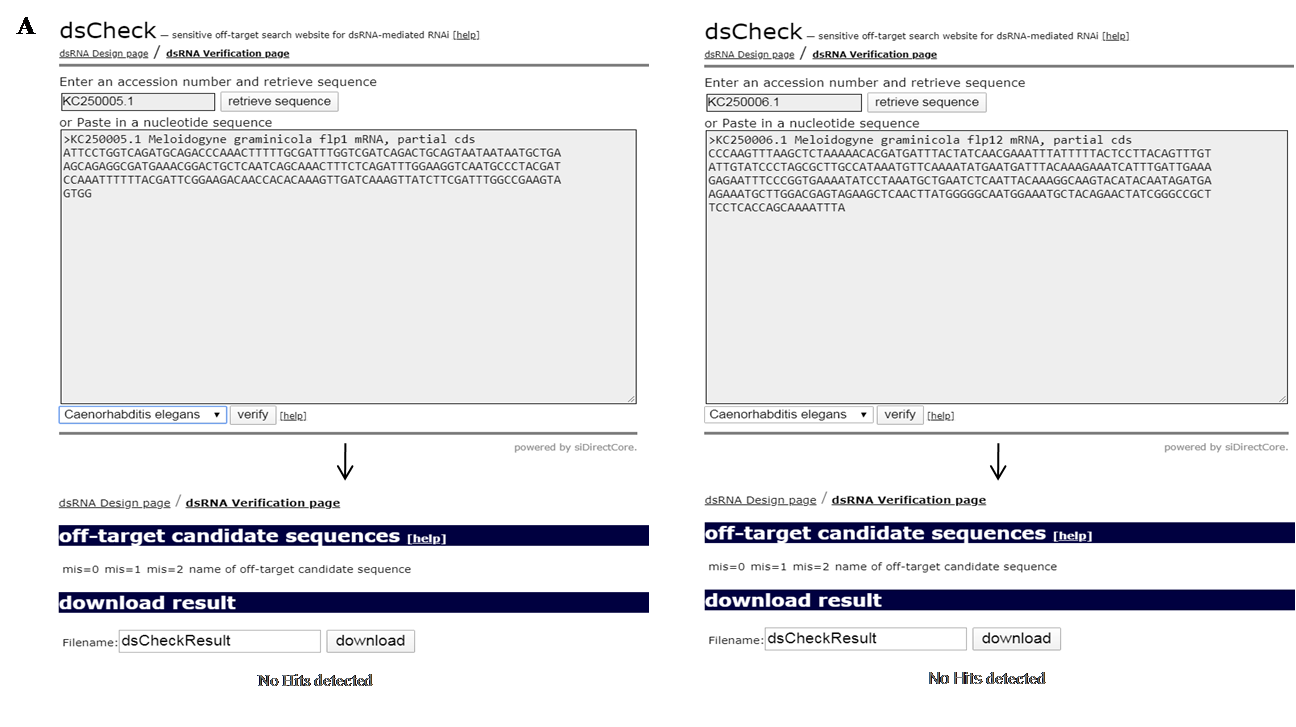 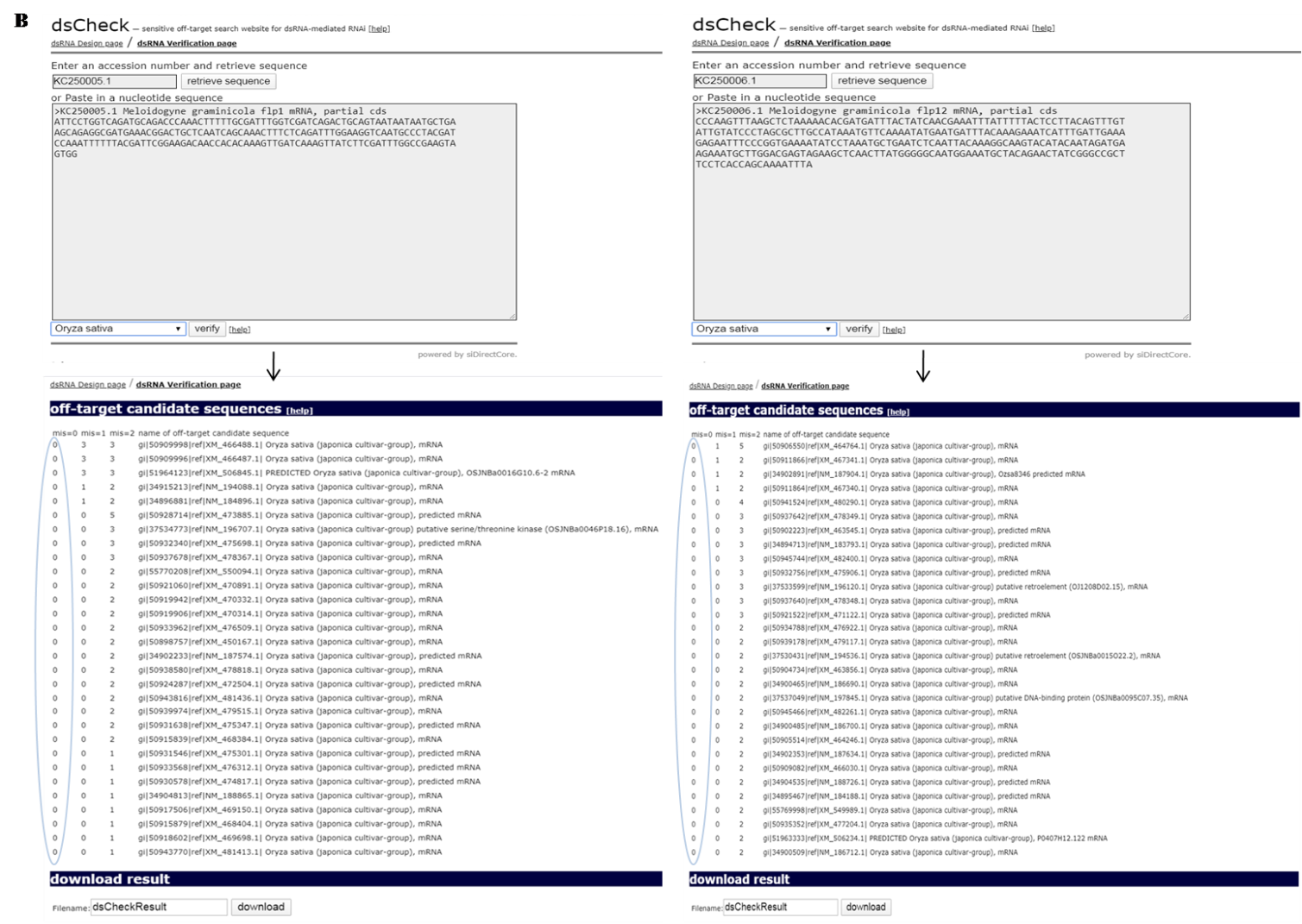 FIGURE S1 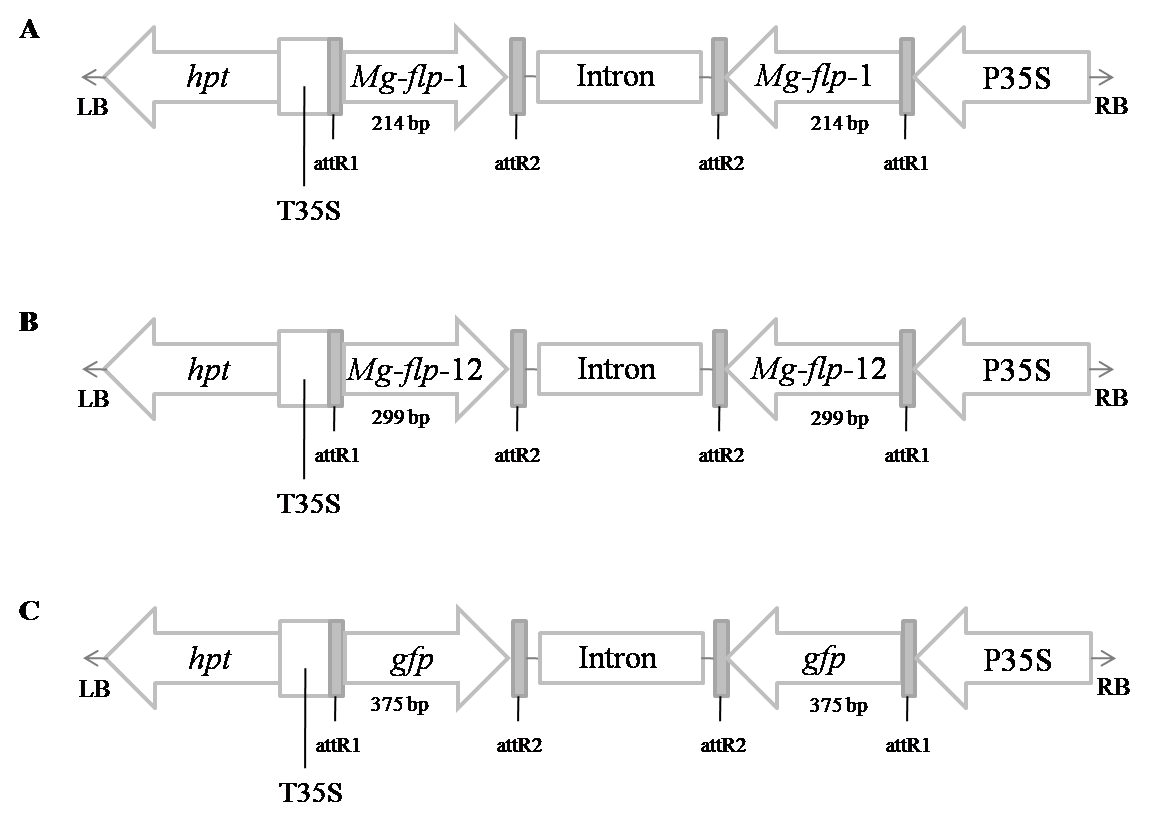 FIGURE S2 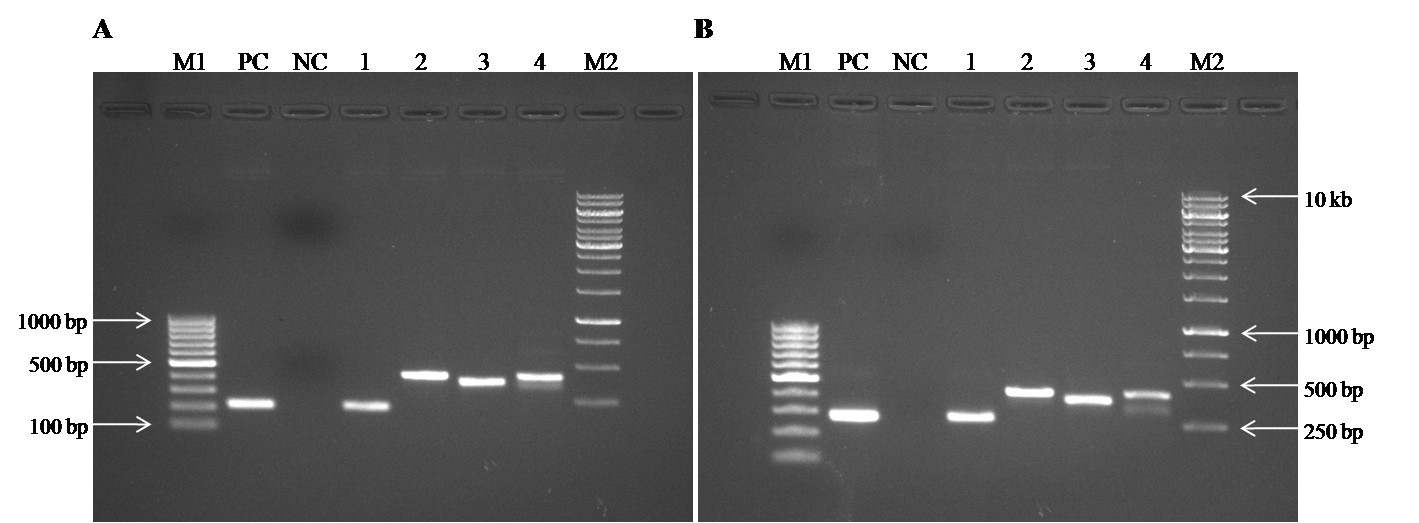 FIGURE S3 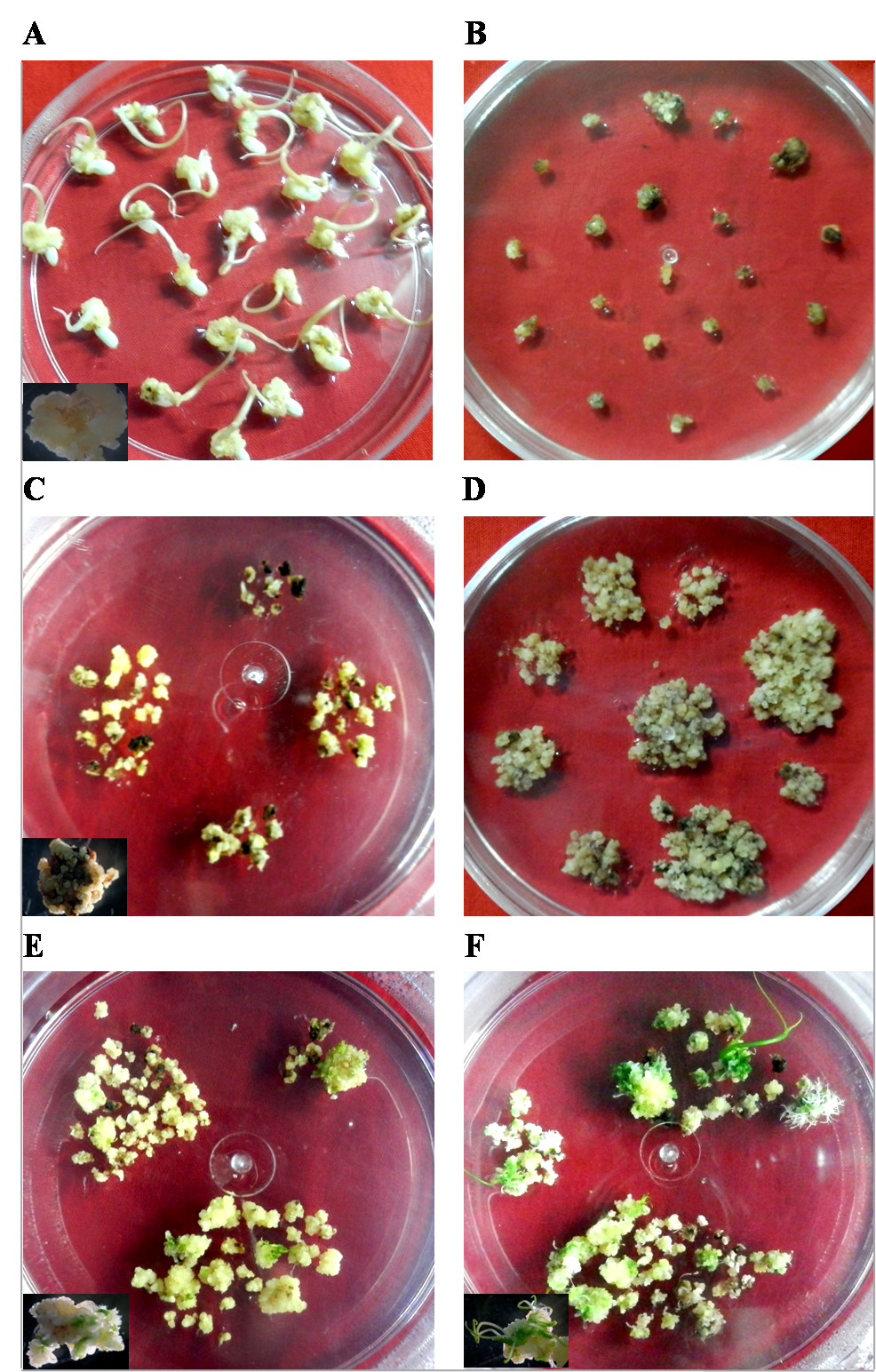 FIGURE S4 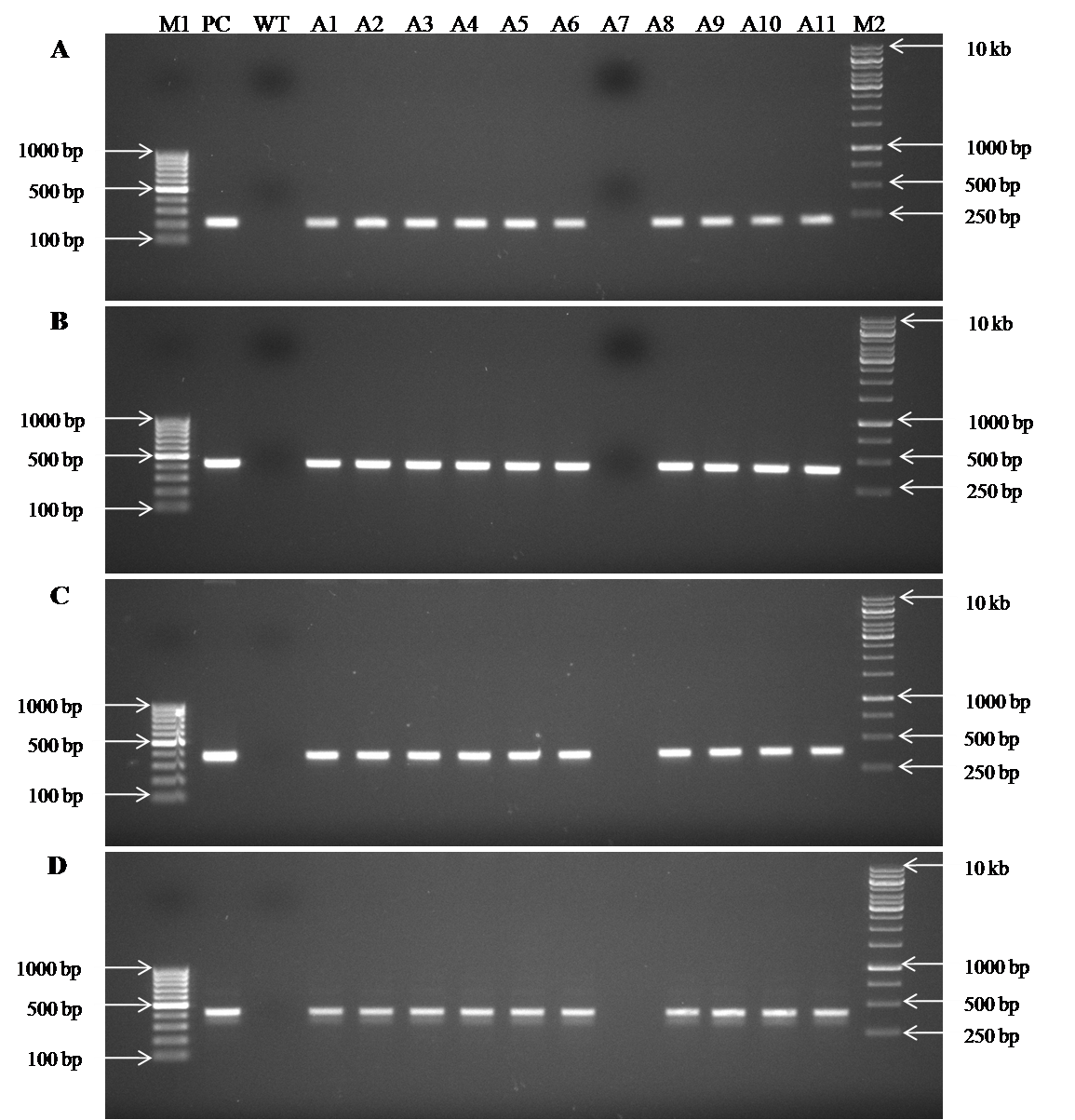 FIGURE S5A 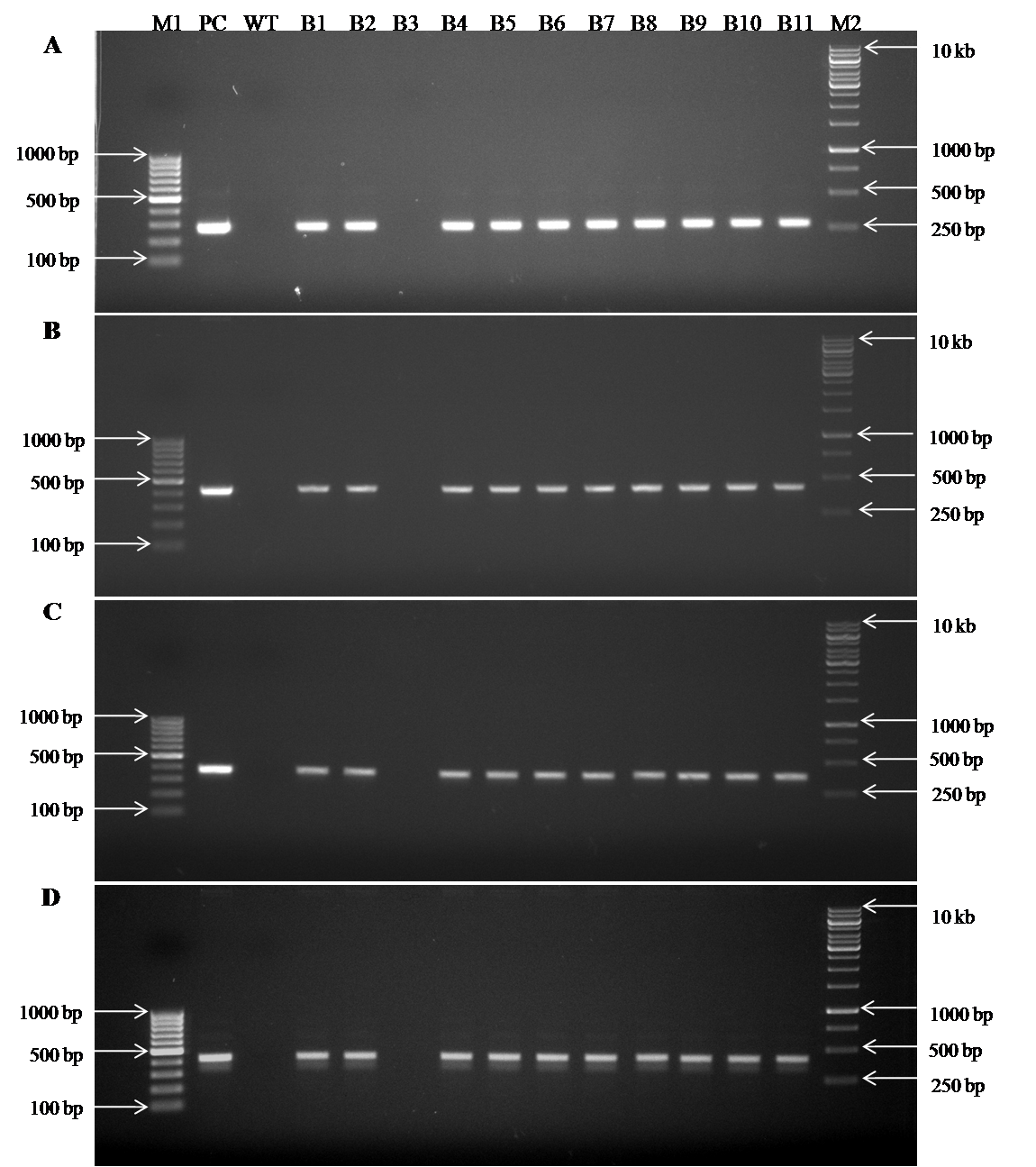 FIGURE S5B 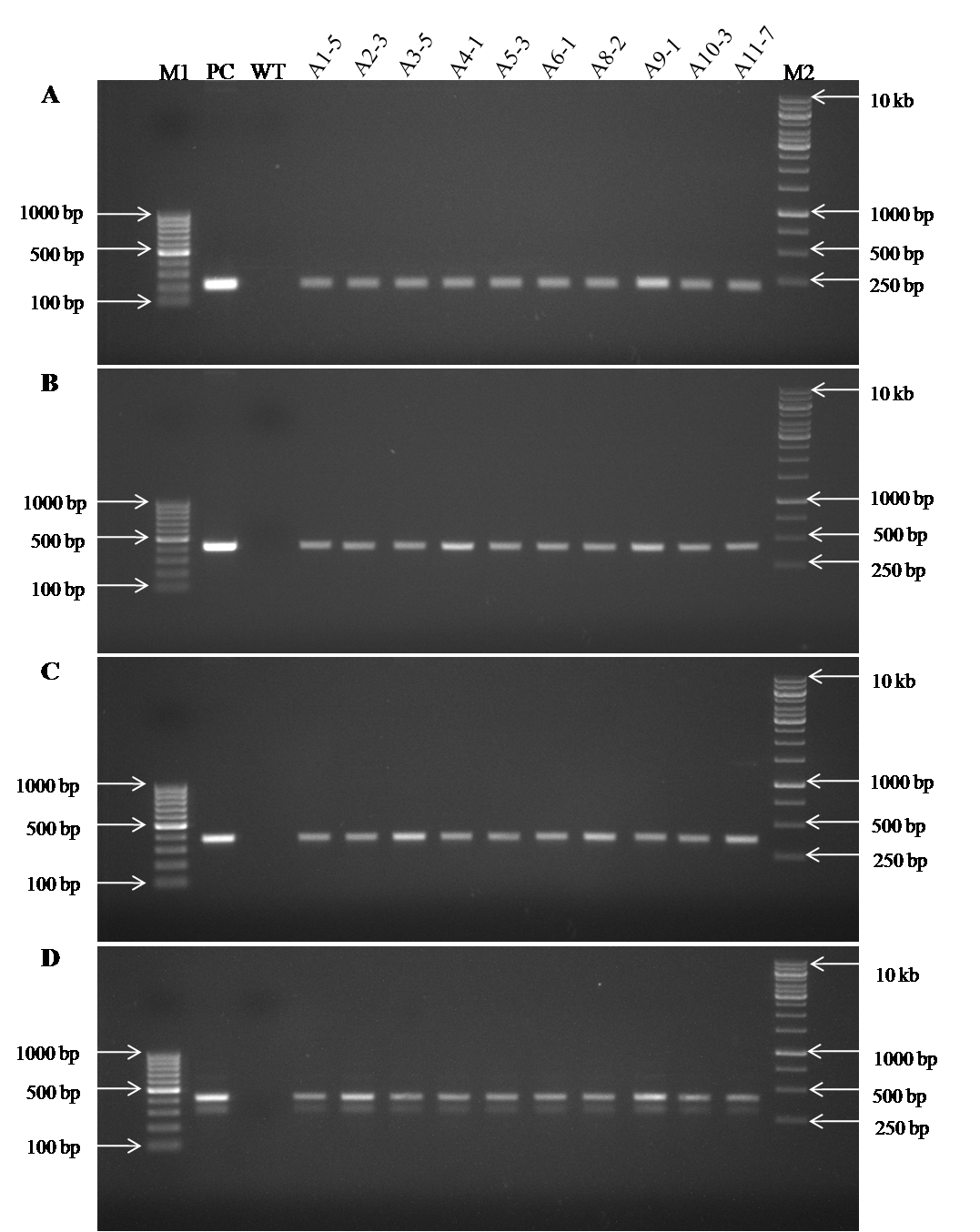 FIGURE S6A 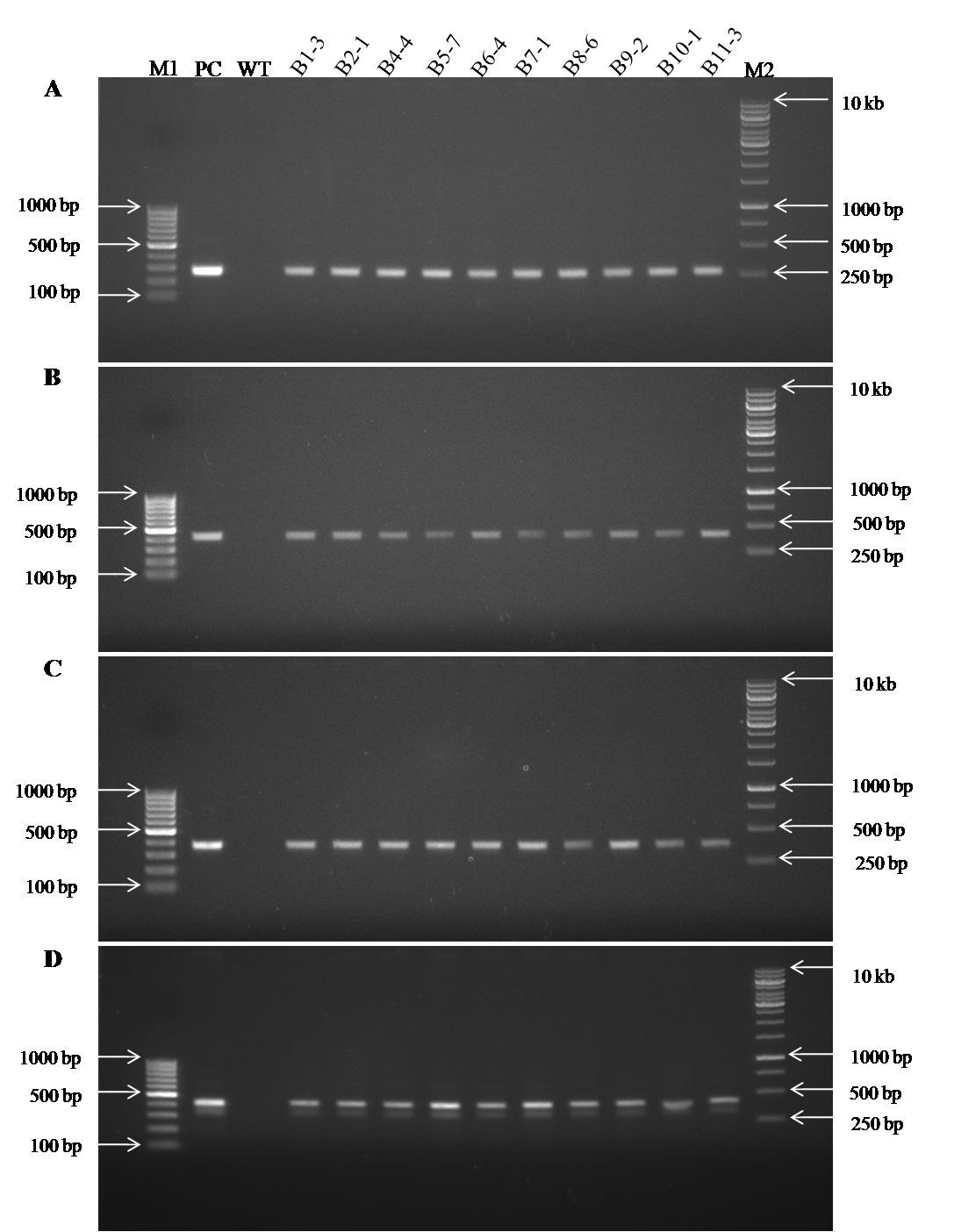 FIGURE S6B 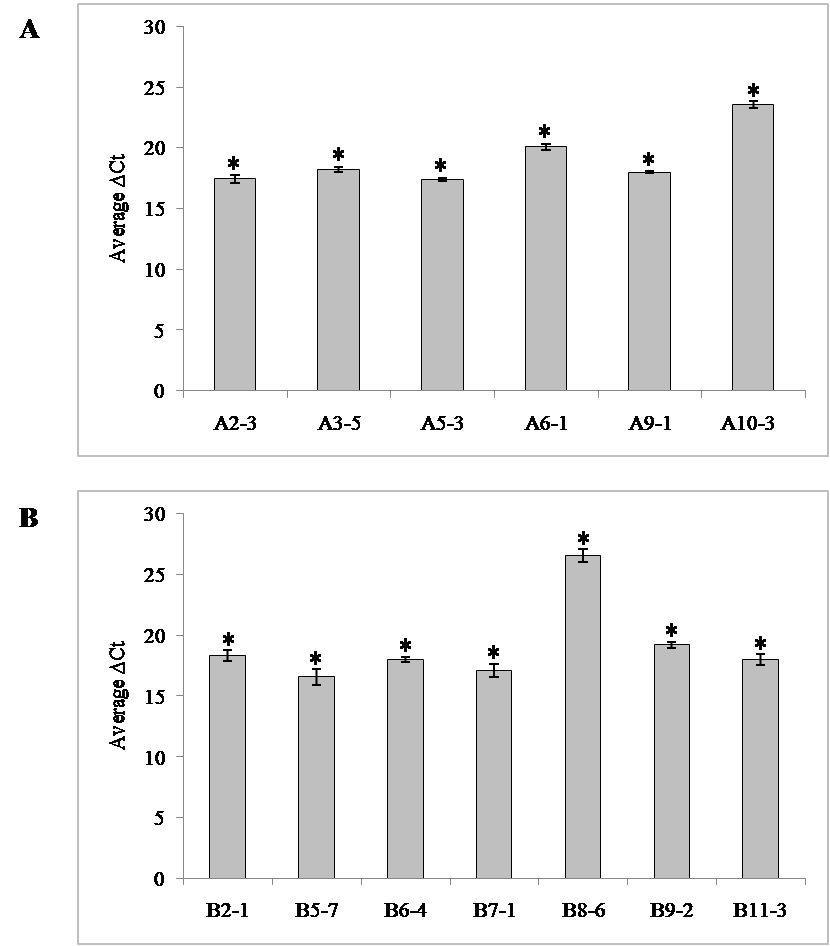 FIGURE S7 TABLE S1 List of primers and probes used for cloning, PCR amplification, Southern and northern hybridization.TABLE S2 Components used in media for the modified O. sativa cv. Taipei 309 transformation MCI– callus induction medium, MCCM– co-cultivation medium, MSM I– selection medium-I, MSM II– selection medium-II, MSRM I– regeneration medium-I, RM– rooting mediumTABLE S3 Transformation efficiency of O. sativa cv. Taipei 309 subjected to hygromycin selectiona Regeneration efficiency = (Number of explants regenerated on selection pressure / Number of explants infected) X 100b Transformation efficiency = (Number of PCR +ve T0 events / Number of explants infected) X 100NameSequence (5’ ---  3’)GV–Mg-flp-1 FGGGGACAAGTTTGTACAAAAAAGCAGGCTATTCCTGGTCAGATGCAGACCCAA3GV–Mg-flp-1 RGGGGACCACTTTGTACAAGAAAGCTGGGTCCACTACTTCGGCCAAATCGAAGAGV–Mg-flp-12 FGGGGACAAGTTTGTACAAAAAAGCAGGCTCCCAAGTTTGAGCTCTAAAAACACGV–Mg-flp-12 RGGGGACCACTTTGTACAAGAAAGCTGGGTTCATCGTCCAAATCGAATGAGV–GFP- FGGGGACAAGTTTGTACAAAAAAGCAGGCTAGCGGCACGACTTCTTCAGV–GFP- RGGGGACCACTTTGTACAAGAAAGCTGGGTGTGTGGACAGGTAATGGTTGTCaMV35S         PromoterTCCTTCGCAAGACCCTTC CaMV35S TerminatorCCTTATCTGGGAACTACTCACACattB1GGGGACAAGTTTGTACAAAAAAGCAGGCTattB2GGGGACCACTTTGTACAAGAAAGCTGGGThptII FCGAAATTGCCGTCAACCAAGCTCThptII RCATGGCGTGATTTCATATGCGCGART–Mg-flp-1 FTTTGGGTGCTACAAGTGCCAACAGRT–Mg-flp-1 RTCCTTCTTCGTTTGAGGCAGCAGART–Mg-flp-12 FTGAGGAAGCGGCCCGATAGTTCTTRT–Mg-flp-12 RGGATGAAGAAATGCTTGGACGAGTMg-18S rRNA FCAACGTGCTTGTCCTACCCTGAAMg-18S rRNA RTGTGTACAAAGGGCAGGGACGTAOs-18S rRNA FCGCGCAAATTACCCAATCCTGACAOs-18S rRNA RTCCCGAAGGCCAACGTAAATAGGAMediumCompositionsMCI4.14 g L–1 MS Salts with Vitamins, 0.2 g L–1 Casein enzymatic hydrolysate, 0.5 g L–1 L-Proline, 2 mg L–1 2,4-Dichlorophenoxyacetic acid, 3% Sucrose,  0.4% Phytogel (pH 5.8)MCCM4.14 g L–1 MS Salts with Vitamins, 0.2 g L–1 Casein enzymatic hydrolysate, 0.5 g L–1 L-proline, 2 mg L–1 2,4-Dichlorophenoxyacetic acid, 3% Sucrose,  0.4%  Phytogel, 150 µM acetosyringone (pH 5.8)MSM I4.14 g L–1 MS Salts with Vitamins, 0.2 g L–1 Casein enzymatic hydrolysate, 0.5 g L–1 L-proline, 2 mg L–1 2,4-Dichlorophenoxyacetic acid, 3% Sucrose, 0.4% Phytogel, 300 mg L–1 Cefotaxime, 200 mg L–1 Timentin, 50 mg L–1 Hygromycin (pH 5.8)MSM II4.14 g L–1 MS Salts with Vitamins, 0.2 g L–1 Casein enzymatic hydrolysate, 0.5 g L–1 L-proline, 2 mg L–1 2,4-Dichlorophenoxyacetic acid, 3% Sucrose,  0.4% Phytogel, 300 mg L–1 Cefotaxime, 200 mg L–1 Timentin, 35 mg L–1 Hygromycin (pH 5.8)MSRM I4.14 g L–1 MS Salts with Vitamins, 3 mg L–1 6-Benzylaminopurine, 1.5 mg L–1 1-Naphthaleneacetic acid, 1 mg L–1 Kinetin,  3% Sucrose,  0.4% Phytogel, 300 mg L–1 Cefotaxime, 35 mg L–1 Hygromycin (pH 5.8)RM4.14 g L–1 MS Salts with Vitamins, 1 mg L–1 1-Naphthaleneacetic acid, 3% Sucrose, 0.4% Phytogel (pH 5.8)Experiment NumberNumber of explants infectedExplants in Selection (% of regeneration efficiency a)Number of hygromycin resistant plants in T0 generation  (PCR +ve)Final transformation efficiencyb (%)15024048.024217024.734520024.443920037.654322037.0Mean Transformation efficiencyMean Regeneration efficiency6.4 47.0 